World War 2 Knowledge Organiser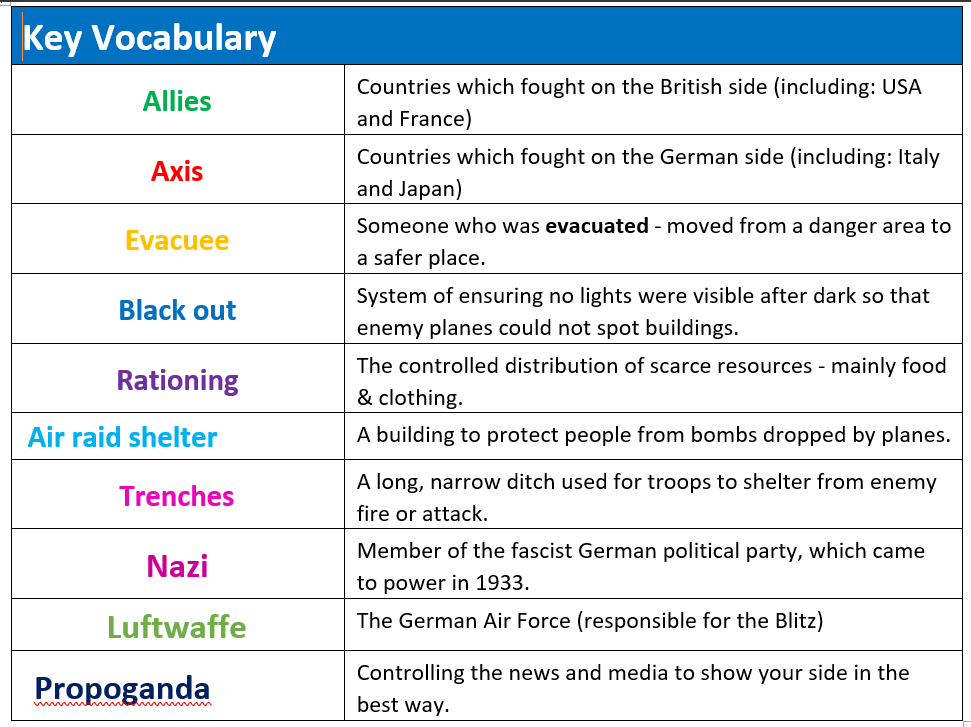 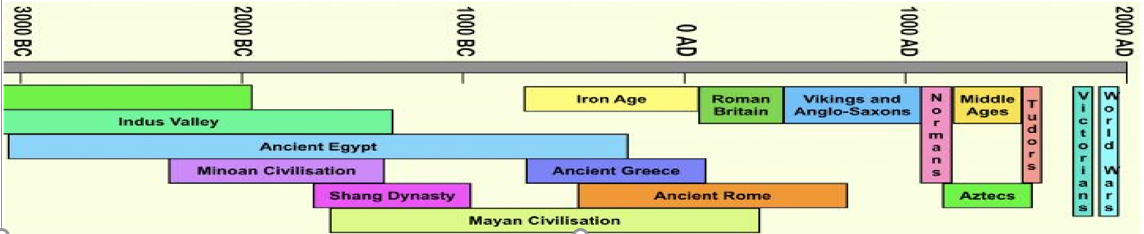 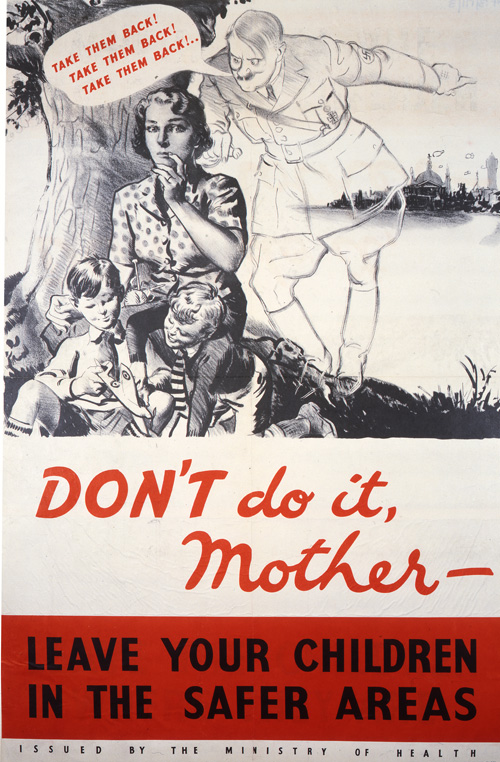 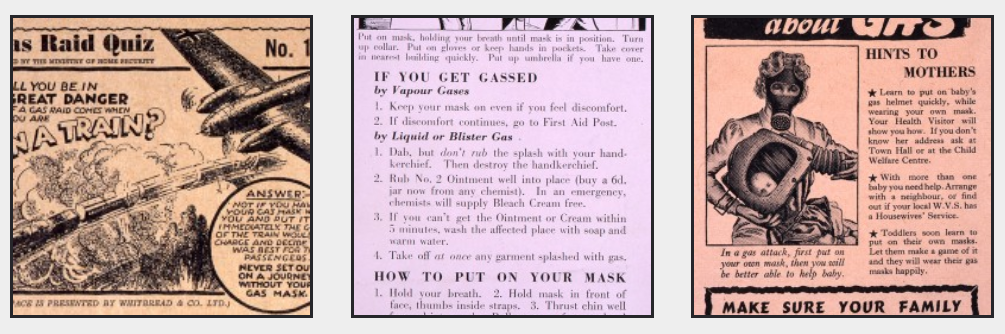 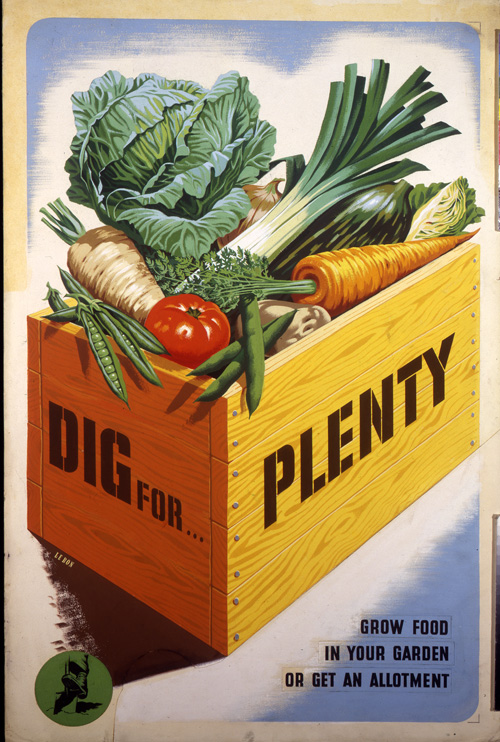 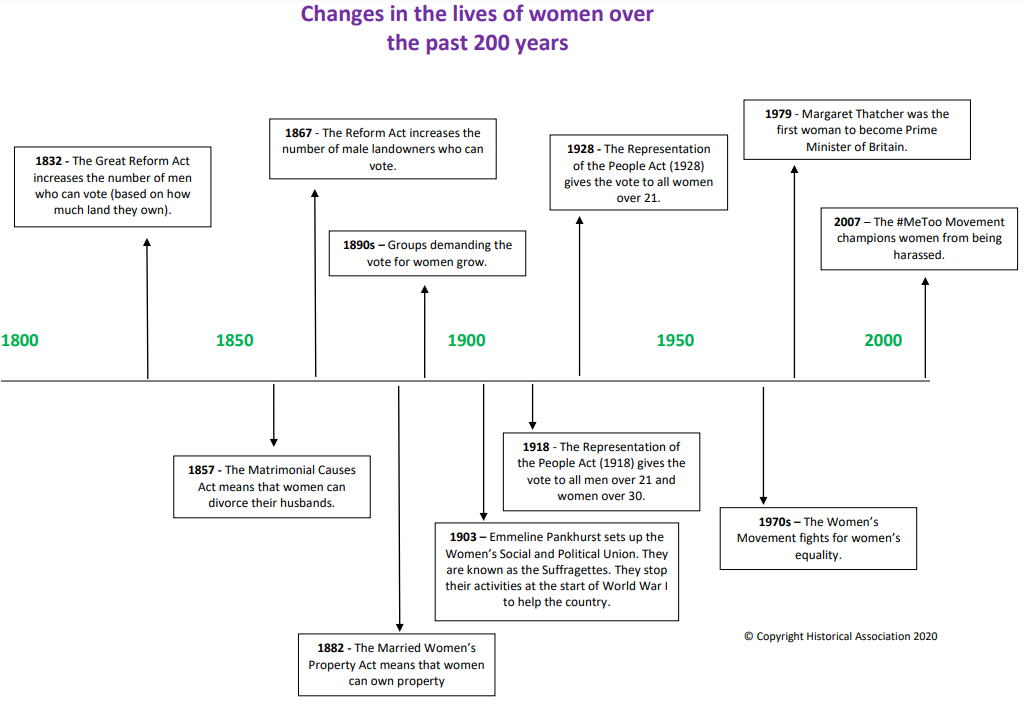 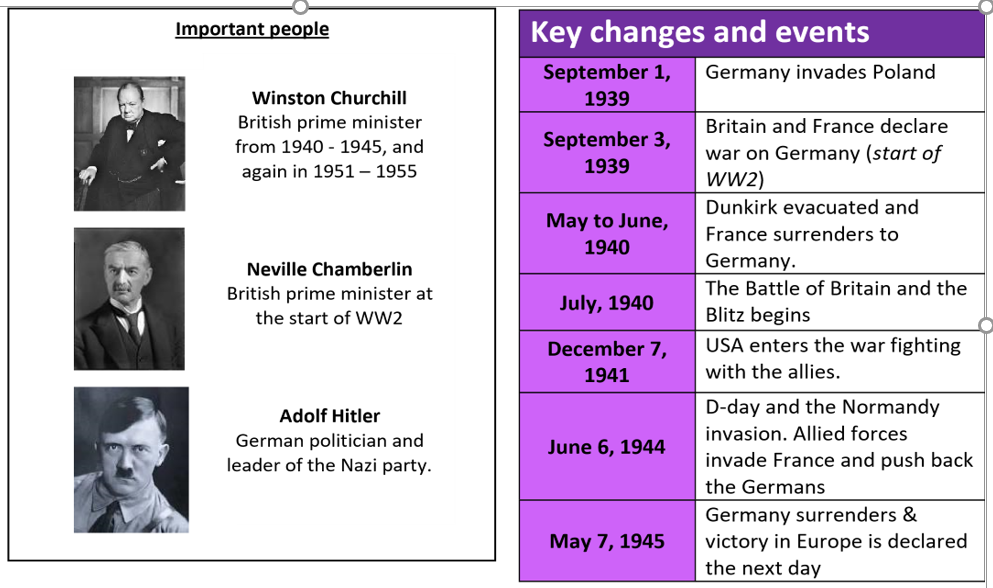 